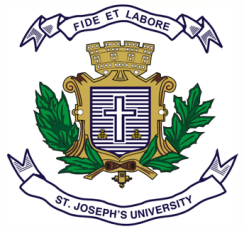 ST.JOSEPH’S UNIVERSITY, BENGALURU -27B.A. VISUAL COMMUNICATION– I SEMESTERSEMESTER EXAMINATION: OCTOBER 2023(Examination conducted in November /December 2023)VC 1121: Fundamentals of Photography(For current batch students only)Time: 2 Hours								    Max Marks: 60This paper contains ONE printed page and THREE partsPART-AExplain any FIVE of the following topics in about 100 words each.                        (5X5 = 25)Zoom and prime lensMirrorless cameraWhite balanceMotion blurRAW image formatCamera anglesPART-BAnswer any TWO of the following questions in about 200 words each.                 (2X10=20)What is depth of field? Elucidate the factors affecting depth of field.Illustrate the working principle of a DSLR camera with the help of a diagram.Explain any five composition guidelines in photography.PART-CAnswer any ONE of the following questions in about 300 words.                           (1X15=15)Explain exposure triangle and their relationships with each other. Give suitable examples.Discuss in brief the history and development of photography.